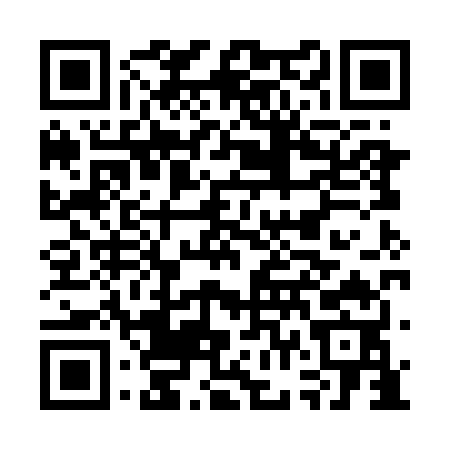 Prayer times for Ikhtiarpur, BangladeshMon 1 Apr 2024 - Tue 30 Apr 2024High Latitude Method: NonePrayer Calculation Method: University of Islamic SciencesAsar Calculation Method: ShafiPrayer times provided by https://www.salahtimes.comDateDayFajrSunriseDhuhrAsrMaghribIsha1Mon4:395:5512:063:336:187:342Tue4:385:5412:063:336:187:343Wed4:375:5312:063:326:197:354Thu4:365:5212:053:326:197:355Fri4:355:5112:053:326:197:366Sat4:345:5012:053:326:207:367Sun4:335:4912:043:316:207:378Mon4:325:4812:043:316:217:379Tue4:315:4712:043:316:217:3810Wed4:305:4612:043:306:217:3811Thu4:295:4512:033:306:227:3912Fri4:285:4412:033:306:227:3913Sat4:275:4412:033:306:227:4014Sun4:265:4312:033:296:237:4015Mon4:245:4212:023:296:237:4116Tue4:235:4112:023:296:247:4117Wed4:225:4012:023:286:247:4218Thu4:215:3912:023:286:247:4219Fri4:205:3812:013:286:257:4320Sat4:195:3812:013:276:257:4321Sun4:185:3712:013:276:267:4422Mon4:185:3612:013:276:267:4523Tue4:175:3512:013:266:267:4524Wed4:165:3412:003:266:277:4625Thu4:155:3412:003:266:277:4626Fri4:145:3312:003:256:287:4727Sat4:135:3212:003:256:287:4828Sun4:125:3112:003:256:297:4829Mon4:115:3112:003:246:297:4930Tue4:105:3012:003:246:297:49